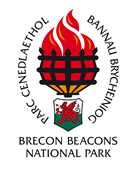 INFORMATION FOR CANDIDATESSustainable Communities OfficerGrade 6 £24,491 - £27,041Permanent Contract37 hours per week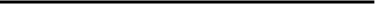 CONTENTSReturn details Brecon Beacons National Park OverviewJob DescriptionPerson SpecificationGuidance notes for appointeesCLOSING DATE:  22nd November 2021INTERVIEW DATE: 1st December 2021COMPLETED APPLICATION FORMS SHOULD BE RETURNED TO:(CONFIDENTIAL)HUMAN RESOURCES DEPARTMENTBRECON BEACONS NATIONAL PARK AUTHORITYPLAS Y FFYNNONCAMBRIAN WAYBRECONLD3 7HPThank you for your interest in the post of Sustainable Communities Officer.Applications must be received by 11.00 a.m. on the morning of 22nd November 2021.  Unfortunately, late applications will not be considered.EEA and Swiss nationals who are NOT eligible to apply for a right to work in the UK under the EU Settlement Scheme must have some other form of immigration permission entitling them to work from 1 January 2021 onwards. Would candidates please note that it is not the practice of the National Park Authority to acknowledge applications, nor to inform candidates of the outcome of their applications.  Please assume that if you receive no further communication, your application has been unsuccessful.If you have a disability, please indicate this to us in a covering letter.  Should you meet the essential criteria and be called to interview, please let us know of any special requirements needed.Applications are welcomed and accommodated in either Welsh or English. An application submitted in Welsh will not be treated less favourably than an application submitted in English. We would be grateful if you could state in your application form if you wish to conduct your interview and assessment in Welsh or English.  Should you be successful to the interview stage and wish to conduct your interview through the medium of Welsh, we will provide a simultaneous translation service for the benefit of non-Welsh speaking members of the panel. Please note that all application forms and supporting information will be securely retained for six months and we may contact you should a suitable vacancy arise.  After six months all application forms and supporting information will be destroyed.  Should you object to your information being retained, please could you let us know and we will destroy your application form after the outcome of the recruitment process.Where candidates are invited to interview, it is the Policy of the Authority to contact referees at that stage. Please could you identify any problems this may cause on your application form under the relevant section.Please note that when completing your application form you must be able to demonstrate how you meet the essential criteria set out in the person specification relevant to this post.  You should also demonstrate how you meet the desirable criteria set out in the person specification, but do not be deterred from applying if you do not meet all of the desirable criteria.BRECON BEACONS NATIONAL PARK AUTHORITY OVERVIEWBackground National Parks were designated in order to protect beautiful areas for the benefit of the nation.  They came about as a result of the 1949 National Parks and Access to the Countryside Act, which put a legislative framework in place for the establishment of National Parks in England and Wales.  The first two National Parks were designated in 1951 and in 1957 the Brecon Beacons National Park was designated covering an area of some 520 square miles (1346 sq. kilometres).  Until 1995 the Brecon Beacons National Park Authority was a joint committee of the then local County Councils until the Environment Act of that year laid down legislation to establish National Park Authorities as independent, special purpose Local Authorities.  What do National Parks do?  National Parks have two purposes: Firstly, to conserve and enhance the natural and cultural environment of the park, and secondly to promote awareness and understanding and enjoyment of its special qualities.  These special qualities have been described as:the landscape and natural beautythe peace and tranquilityopportunities for walking and access to open countrysideopen spaces and qualities of remotenesstraditionally managed farmland andwildlifeIn so doing the National Parks also have a duty to foster the social and economic well-being of the communities within the Park.  In delivering on their purposes and duty there are five key functions of National Park Authorities.  These are to:act as Local Planning Authorityact as relevant Authority for access to open countryside under the CROW Actfacilitate environmental programmesprovide public information, interpretation and education servicesdeliver the sustainable development fund on behalf of the Welsh Assembly Government.The Brecon Beacons National Park AuthorityThe National Park Authority consists of 18 members, 12 nominated by the seven Local Authorities in the area and the other 6 nominated by the Minister for Environment of the Welsh Government.  This split helps to ensure that the local and national interests are represented at National Park Authority level.  There is a range of key committees responsible for managing the business of the Authority.  In addition, working and advisory groups, both internal and external, have been established to help in the decision-making process.  Some 110 full-time staff equivalents are employed in two Directorates – Countryside and Land Management & Planning, as well as the Chief Executive’s Department – PR & Communications, Finance, IT, Legal, Democratic Services and HR.  Staff and Members cover a wide range of activities and services and it is the key role of officers to provide advice and guidance to Members of the Authority to help them make decisions and set the vision and strategies for the Authority.  The Authority’s key strategic document is the National Park Management Plan, which sets our aims, strategic objectives and Priorities for Action for the Authority (www.beacon-npa.gov.uk).  In addition to this, we have an adopted Local Development Plan (www.beacons-npa.gov.uk) which provides the framework for future development within the National Park. The Authority is also developing its State of the Park Report, which will summarise the changing status of environmental, social and cultural assets in the Park. With delegated responsibility for Rights of Way maintenance and management we are implementing the Authority’s Rights of Way Improvement Plan.  National Parks in England and Wales are Category V protected landscapes as defined by the World Conservation Union (IUCN).  This recognises the involvement of people in shaping the landscapes. Like all National Parks in England and Wales, agriculture is very influential in how the landscape is managed.  A viable, profitable, broadminded and innovative farming sector, working in close collaboration with the Park’s communities, local businesses and public and voluntary bodies is fundamental to the landscape’s future management.  Flexibility and adaptability will be important qualities to address the challenges of climate change, energy descent pathways and demographic and social changes ahead.     BRECON BEACONS NATIONAL PARK AUTHORITYJob DescriptionPost Designation:		Sustainable Communities Officer	Date Effective From:       	Grade:				6Responsible to:		Sustainable Development ManagerJob Purpose:Working to develop sustainable communities across the National Park, living low carbon and healthy lives.Working with the Sustainable Communities Team to enable equity of access and training across the Park.To work with Sustainable Development Officer to implement the Sustainable Development Fund, particularly the support of community sustainability initiatives.Main DutiesTo work with the Sustainable Development Officer to support the running of the National Park’s Sustainable Development Fund. To work with the SDO to ensure that all partners and staff are kept fully informed of progress on projects and the work of the Advisory Panel.To stimulate communities to utilise SDF to initiate SD projectsTo coordinate and support delivery of social inclusion initiatives in partnership with National Park staff, external organisations, voluntary and community groupsTo help maintain the website content for the Sustainable Development Fund and Community Information.To work with the community development team to improve access to the Park for a wide range of groupsTo work with communities to develop low carbon and healthy lives through the development of place plans.Working with other Authority staff to coordinate the Authority’s response to green jobs and rural skills training.To attend community events, along with other staff, to promote the work of the Authority. Any other duty, appropriate to the grade and nature of the post, as required by the CEO.   BRECON BEACONS NATIONAL PARK AUTHORITYPERSON SPECIFICATIONSustainable Communities OfficerLevel 1 Welsh Language Skill                                    	Application form and interviewUnderstand everyday expressions, and very          basic phrases if the speaker is talking slowly.  Understand conversations about basic personal  information.   Use some familiar everyday expressions,  e.g. greetings, thanks. Pronounce place names and names of people and talk about basic personal things  and basic topics in an informal situation.    Understand short texts where people are giving  basic information about themselves or others.   Usually find details, such as time and cost,  in advertisements or notices.Welsh Language Requirement   Please note: If you do not meet the Welsh language Requirements specified, then the Authority offers a variety of learning options and staff support to help you meet these requirements during your employment with us.   NOTES FOR GUIDANCE FOR PERSONS TAKING UP AN APPOINTMENT WITH THE BRECON BEACONS NATIONAL PARK AUTHORITY AS Sustainable Communities Officer Salary £24,491- £27,041 per annumPeriod of employmentPermanent ContractWorking hours37 hours per weekSalary is paid monthly (last day of month) into bank/building society account.Annual leave entitlement22 days per annum, plus 8 public holidays and 2 extra statutory days.  Leave entitlement rises annually to 25 days per annum after 5 years’ service.If you transfer from the service of an outside Authority to the Brecon Beacons National Park Authority, you are able to bring with you your accrued leave entitlement (accrued due to length of service) up to a maximum of 25 days.PensionThe pension scheme in place is a standard Local Government one; the employee contributes 5.5% (up to £14,100) which rises to 5.8% (£14,101) of their contractual hours worked and the employer currently contributes 20.9 %.LocationThe position will be based in the National Park Headquarters in Brecon.Brecon Beacons National Park AuthorityData controller: Brecon Beacon National Park Authority, Plas Y FFynnon, Cambrian Way, Brecon, LD3 7HP Contact: Elizabeth Lewis, HR OfficerTelephone: 01874 620426Data protection officer: Sean O Connor As part of any recruitment process, the Authority collects and processes personal data relating to job applicants. The Authority is committed to being transparent about how it collects and uses that data and to meeting its data protection obligations.What information does the Authority collect?The Authority collects a range of information about you. This includes: -your name, address and contact details, including email address and telephone number;details of your qualifications, skills, experience and employment history;information about your current level of remuneration;whether or not you have a disability for which the Authority needs to make reasonable adjustments during the recruitment process;information about your entitlement to work in the UK; andequal opportunities monitoring information, including information about your ethnic origin, sexual orientation, health, and religion or beliefThe Authority collects this information in a variety of ways. For example, data might be contained in application forms, CVs or resumes, obtained from your passport or other identity documents, or collected through interviews or other forms of assessment, including online tests.The Authority will also collect personal data about you from third parties, such as references supplied by former employers and information from criminal records checks. The Authority will seek information from third parties only once a job offer to you has been made and will inform you that it is doing so.Data will be stored in a range of different places, including on your application record, in HR management systems and on other IT systems (including email).Why does the Authority process personal data?The Authority needs to process data to take steps at your request prior to entering into a contract with you. It also needs to process your data to enter into a contract with you.In some cases, the Authority needs to process data to ensure that it is complying with its legal obligations. For example, it is required to check a successful applicant's eligibility to work in the UK before employment starts.The Authority has a legitimate interest in processing personal data during the recruitment process and for keeping records of the process. Processing data from job applicants allows the Authority to manage the recruitment process, assess and confirm a candidate's suitability for employment and decide to whom to offer a job. The Authority may also need to process data from job applicants to respond to and defend against legal claims.The Authority processes health information if it needs to make reasonable adjustments to the recruitment process for candidates who have a disability. This is to carry out its obligations and exercise specific rights in relation to employment.Where the Authority processes other special categories of data, such as information about ethnic origin, sexual orientation, health or religion or belief, this is for equal opportunities monitoring purposes. For some roles, the Authority is obliged to seek information about criminal convictions and offences. Where the Authority seeks this information, it does so because it is necessary for it to carry out its obligations and exercise specific rights in relation to employment.The Authority will not use your data for any purpose other than the recruitment exercise for which you have applied.Who has access to data?Your information will be shared internally for the purposes of the recruitment exercise. This includes members of the HR and recruitment team, interviewers involved in the recruitment process, managers in the business area with a vacancy and IT staff if access to the data is necessary for the performance of their roles.The Authority will not share your data with third parties, unless your application for employment is successful and it makes you an offer of employment, or it is required to in law. If you are successful in your application subject to references Authority will then share your data with former employers to obtain references for you and, if the nature of the role requires it, the Disclosure and Barring Service to obtain necessary criminal records checks.The Authority will not transfer your data outside the European Economic Area.How does the Authority protect data?The Authority takes the security of your data seriously. It has internal policies and controls in place to ensure that your data is not lost, accidentally destroyed, misused or disclosed, and is not accessed except by our employees in the proper performance of their duties.For how long does the Authority keep data?If your application for employment is unsuccessful, the Authority will hold your data on file for six months after the end of the relevant recruitment process and employment opportunities. At the end of that period your data is deleted or destroyed.If your application for employment is successful, personal data gathered during the recruitment process will be transferred to your personnel file and retained during your employment. The periods for which your data will be held will be provided to you in a new privacy notice.
Your rightsAs a data subject, you have a number of rights. You can:access and obtain a copy of your data on request;require the Authority to change incorrect or incomplete data;require the Authority to delete or stop processing your data where the data is no longer necessary for the purposes for which it was originally obtained;object to the processing of your data where the Authority is relying on its legitimate interests as the legal ground for processing; andask the Authority to stop processing data for a period if data is inaccurate or there is a dispute about whether or not your interests override the Authority's legitimate grounds for processing data.If you would like to exercise any of these rights, please contact Elizabeth Lewis, HR Officer. Email: elizabeth.lewis@beacons-npa.gov.uk . You can make a subject access request by contacting the Authority’s, Corporate Services Officer, Marcia Zurian. Email: marcia.zurian@bacons-npa.gov.uk.  Email: Data Protection Officer via dpo@beacons-npa.gov.uk If you believe that the Authority has not complied with your data protection rights, you can complain to the Information Commissioner.What if you do not provide personal data?You are under no statutory or contractual obligation to provide data to the Authority during the recruitment process. However, if you do not provide the information, the Authority may not be able to process your application properly or at all.You are under no obligation to provide information for equal opportunities monitoring purposes and there are no consequences for your application if you choose not to provide such information.Essential Criteria	         Method of AssessmentExperience of working with community groupsApplication form and interviewExperience of the organisation of public events   Application form and interviewExperience of promotion and marketing of eventsApplication form and interviewUnderstanding of National Park Purposes and sustainability     Understanding of social inclusion     Good communication skillsApplication form and interview Application form and interview Application form and interviewLevel 0 Welsh Language Skill    Recognise some short, simple words as being Welsh and even guess the meaning of some words  when read or heard, provided the person is talking  very slowly or the words are read in an explanatory  context.  Upon hearing simple words numerous times, you can  repeat them and can also even write some short words.  Although you may not consider these skills to be of much use in the workplace, the language is far from being alien  to you and you have a firm grounding from which  you can develop your skills.    More importantly, you have a strong awareness and understanding of the bilingual environment in which the Brecon Beacons National Park Authority operates,  the need to treat both languages equally, and you  demonstrate sensitivity towards the needs of Welsh speakers.  You are aware of what you can do to ensure both  languages are treated equally and to meet the linguistic needs of all stakeholders, e.g. use of appropriate translation services, making use of colleagues’ language skills.         Application, interview and test        Application form and interview      Desirable Criteria        Method of AssessmentExperience of delivering a grant fundBudget managementWorking with volunteersApplication form and interviewApplication form and interviewApplication form and interviewFull Clean Driving Licence         Sight of LicensePrivacy Statement:We process personal data relating to those we employ for employment purposes, to assist in the running of the authority and/or to enable individuals to be paid. The collection of this information will also be of benefit in:improving the management of workforce data enabling development of a comprehensive picture of the workforce and how it is deployedinforming the development of recruitment and retention policiesallowing better financial modelling and planningenabling monitoring of selected protected characteristics The personal data includes identifiers such as name, date of birth, payroll (SAP) number, personal characteristics such as gender, disability and ethnic group, plus qualifications, performance and absence/occupational health information.We will not share information about you with third parties without your consent unless the law allows or requires us to or we are required to share it to manage your employment contract with us. When we do share your data it will be via encrypted email software or password protected files.  We are required to share some of your personal data with:HMRCOutsourced HR and Payroll Services (currently with Cardiff City Council and Carmarthenshire County Council)Powys County Council pensions who administer the Authority’s pension schemeLocal Government Audit and fraud detection teamsWe store information relating to job applicants for 6 months and for employees for 7 years post-employment.  Data is stored electronically on BBNPA servers. The employee records have access restrictions meaning only HR staff are able to view and process it. Physical records are stored in the HR office which is locked and within locked filing cabinets. If you require more information about how we store and use your personal data or would like to request that your details be removed, please contact the HR Officer.